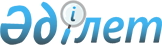 Мұғалжар ауданы Құмсай ауылдық округі Құмсай, Жамбыл, Шилі, Терісбұтақ ауылдарының атаусыз көшелеріне атау беру туралыАқтөбе облысы Мұғалжар ауданы Құмсай ауылдық округінің әкімінің 2012 жылғы 18 маусымдағы № 4 шешімі. Ақтөбе облысы Мұғалжар аудандық Әділет басқармасында 2012 жылғы 11 шілдеде № 3-9-172 тіркелді
      Ескерту. Шешімнің орыс тілдегі деректемелерінде, тақырыбында және бүкіл мәтіні бойынша "аулов", "аульного", "ауле" сөздері "сел", "сельского", "селе" сөздерімен ауыстырылды - Ақтөбе облысы Мұғалжар ауданы Құмсай ауылдық округінің әкімінің 26.11.2014 № 9 (алғаш ресми жарияланған күнінен кейін күнтізбелік он күн өткен соң қолданысқа енгізіледі); 11.05.2017 № 2 (алғашқы ресми жарияланған күнінен кейін күнтізбелік он күн өткен соң қолданысқа енгізіледі) шешімдерімен.
      "Қазақстан Республикасының әкімшілік-аумақтық құрылысы туралы" Қазақстан Республикасының 1993 жылғы 8 желтоқсандағы № 4200 Заңының 14 бабының 4 тармақшасына, "Қазақстан Республикасындағы жергілікті мемлекеттік басқару және өзін-өзі басқару туралы" Қазақстан Республикасының 2001 жылғы 23 қаңтардағы Заңының 35 бабына және Құмсай, Жамбыл, Шилі, Терісбұтақ ауылдары халқының пікірін ескере отырып Құмсай ауылдық округінің әкімі ШЕШТІ:
      1) Құмсай, Жамбыл, Шилі, Терісбұтақ ауылдарының көшелеріне келесідей атаулар берілсін.
      Құмсай ауылында:
      № 1 көшеге - Мария Барбусинова;
      № 2 көшеге - Нұралы Қаниев;
      № 3 көшеге - Интернациональная;
      № 4 көшеге - Серғазы Байжанов;
      № 5 көшеге - Кооперативная;
      № 6 көшеге - Ахмет Жұбанов;
      № 7 көшеге - Меруерт Жанболатова;
      № 8 көшеге - Құлшары Мырзабаев.
      Жамбыл ауылында:
      № 1 көшеге - Жамбыл.
      Шилі ауылында:
      № 1 көшеге - Бірлік.
      Терісбұтақ ауылында:
      № 1 көшеге - Достық.
      2) Осы шешімнің орындалуын бақылауды өзіме қалдырамын.
      3) Осы шешім оның алғаш ресми жарияланғаннан кейінгі күнтізбелік он күн өткен соң қолданықа енгізіледі.
					© 2012. Қазақстан Республикасы Әділет министрлігінің «Қазақстан Республикасының Заңнама және құқықтық ақпарат институты» ШЖҚ РМК
				
      Құмсай ауылдық округінің әкімі

І.І. Телегенов
